Lampiran 1 : Lembar Wawancara Guru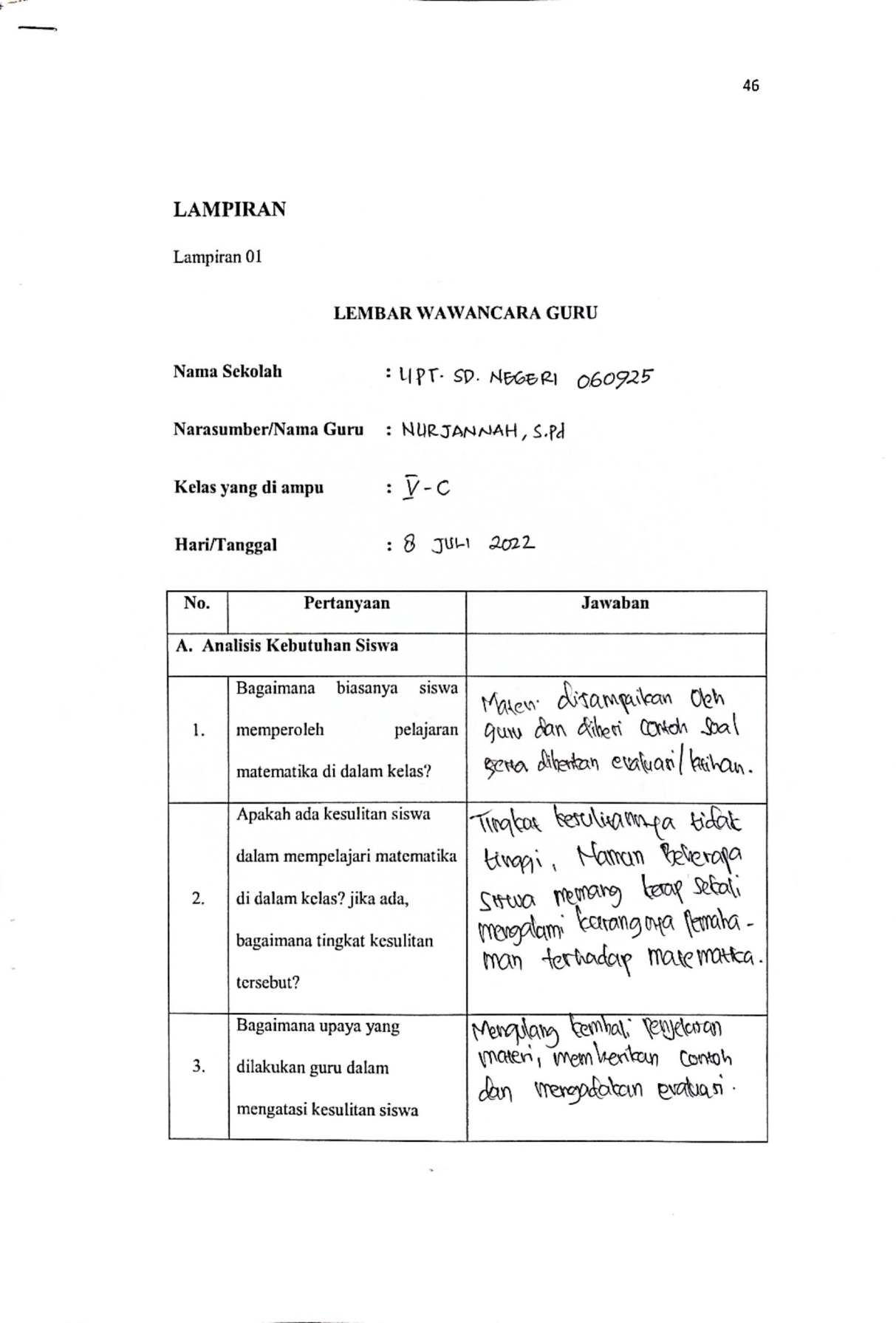 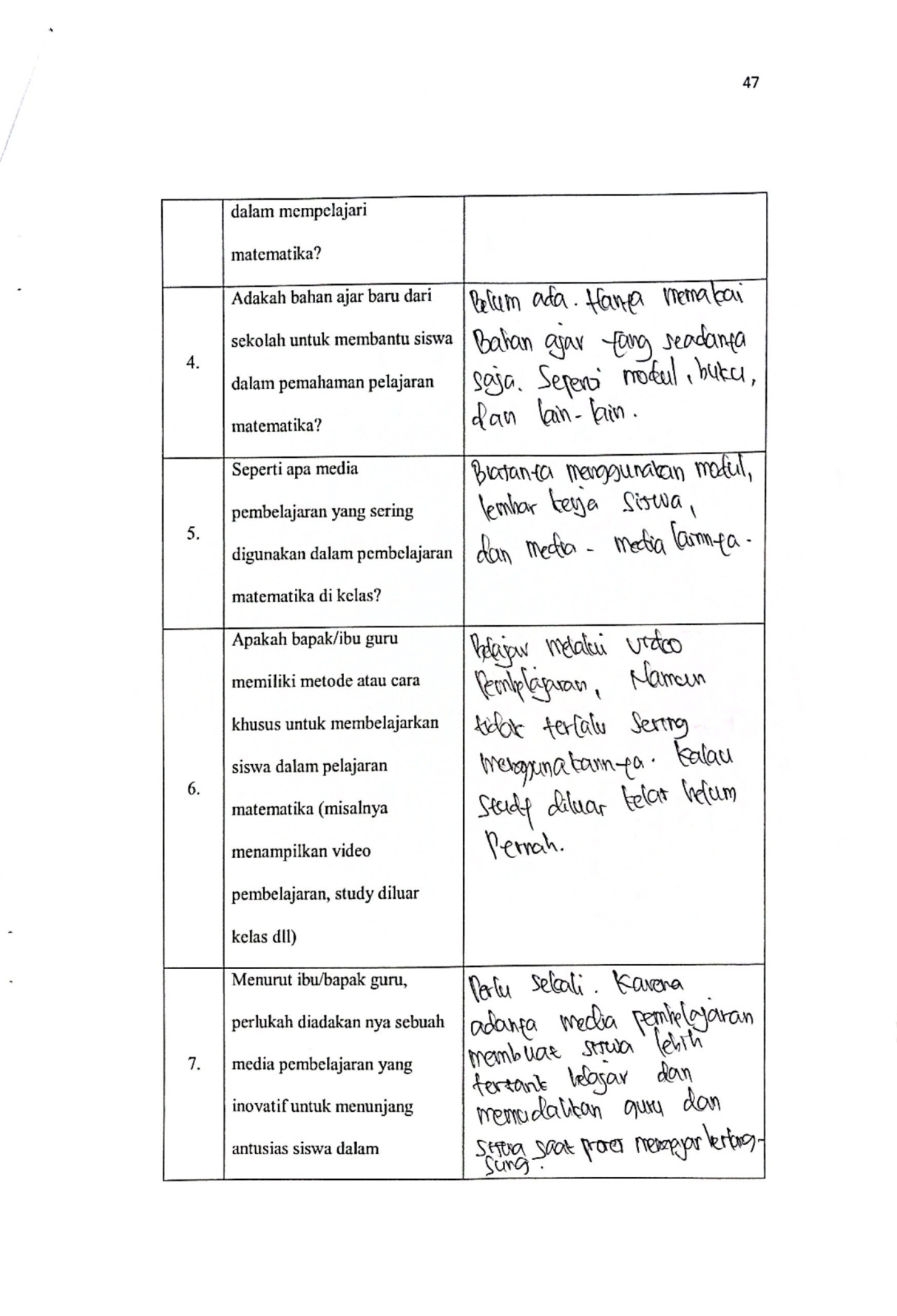 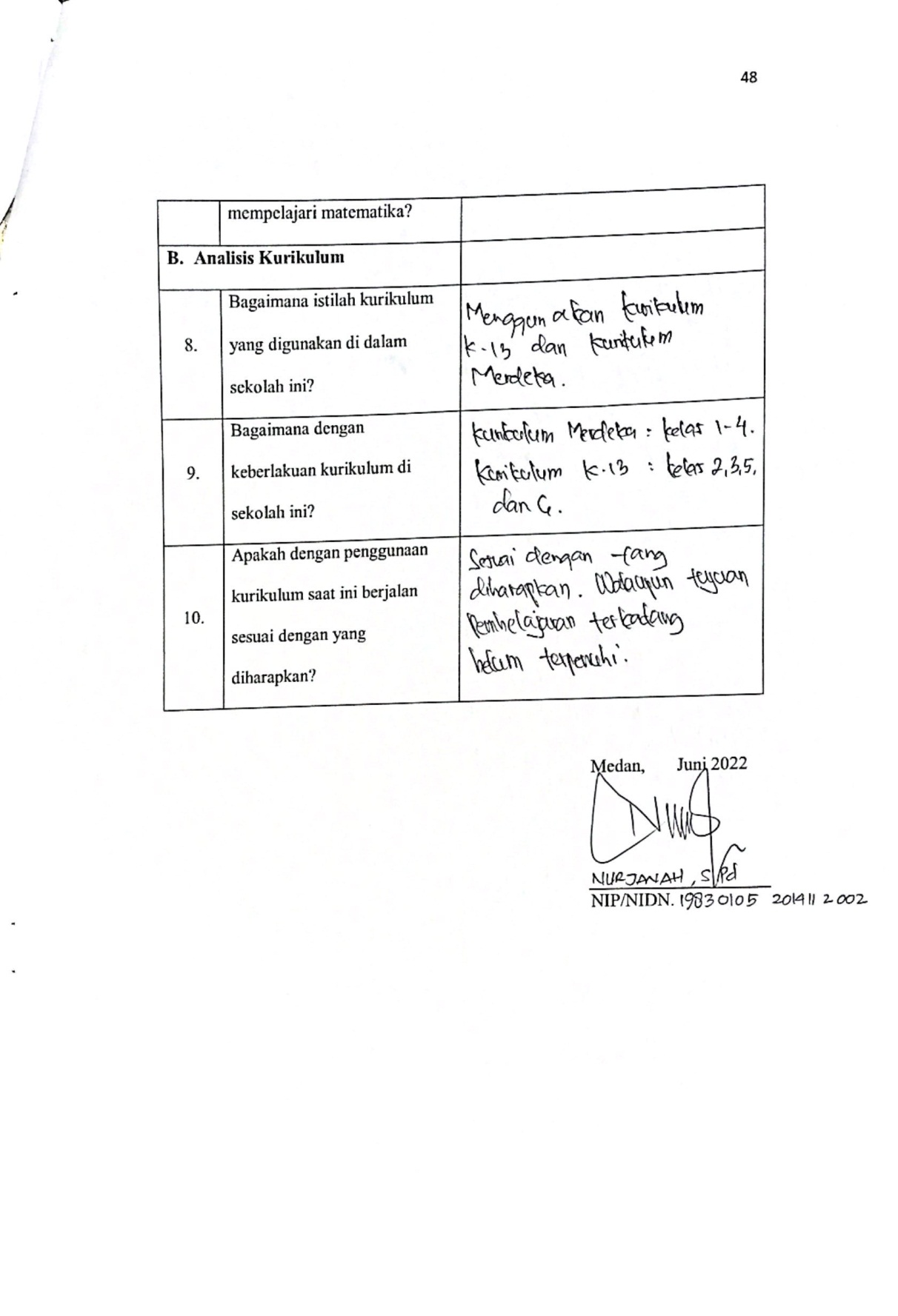 Lampiran 2 : Instrumen Validasi Ahli Media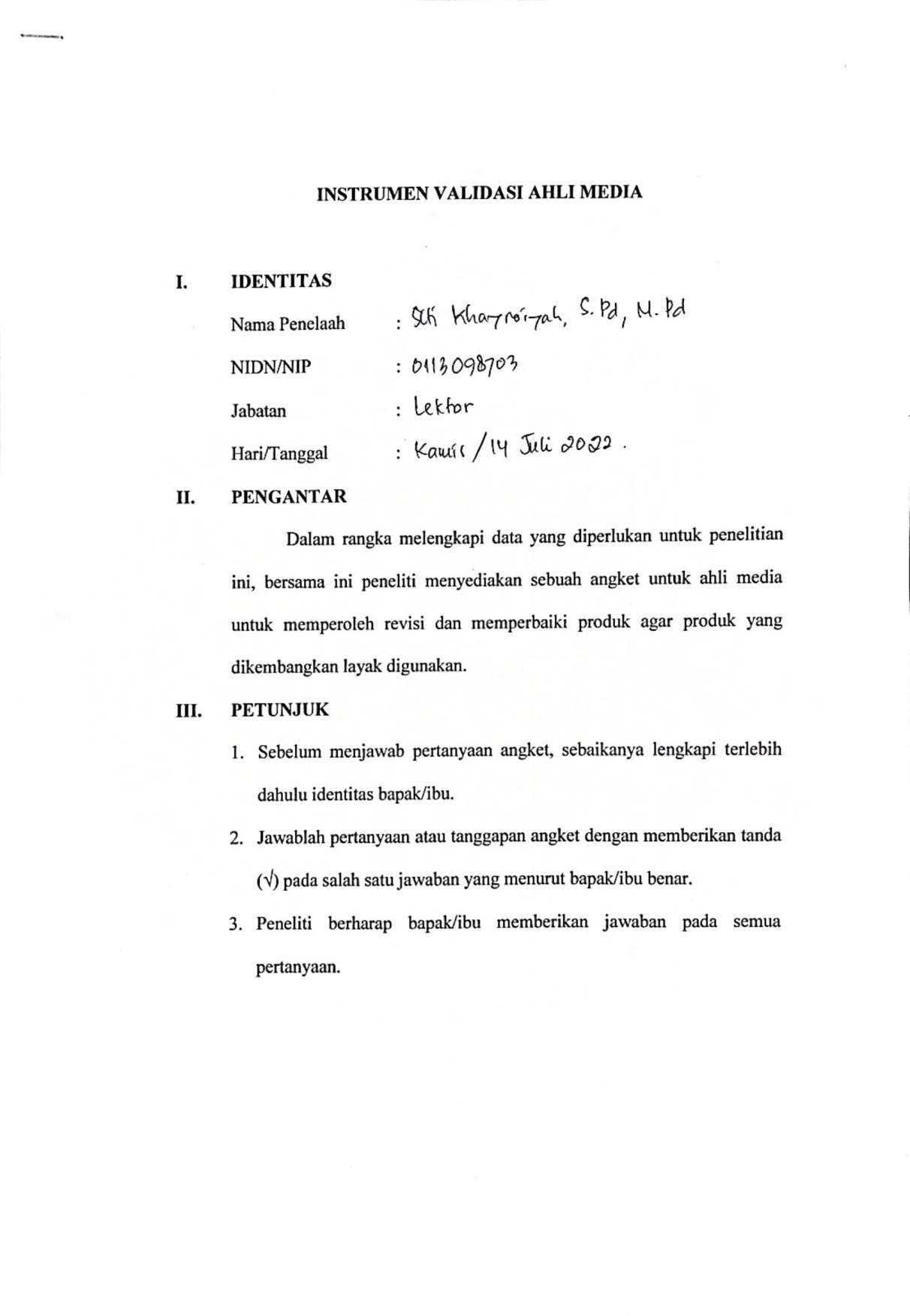 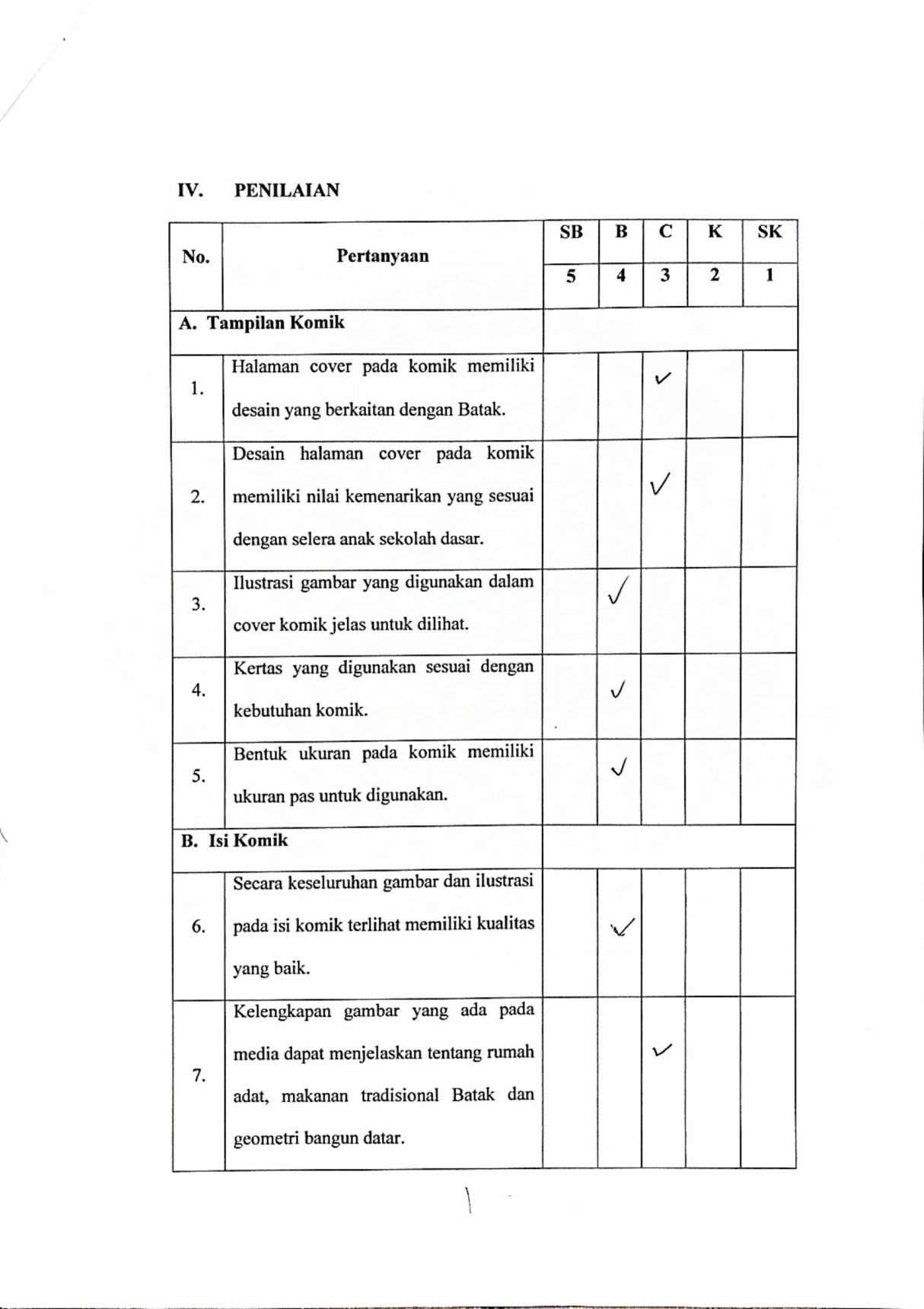 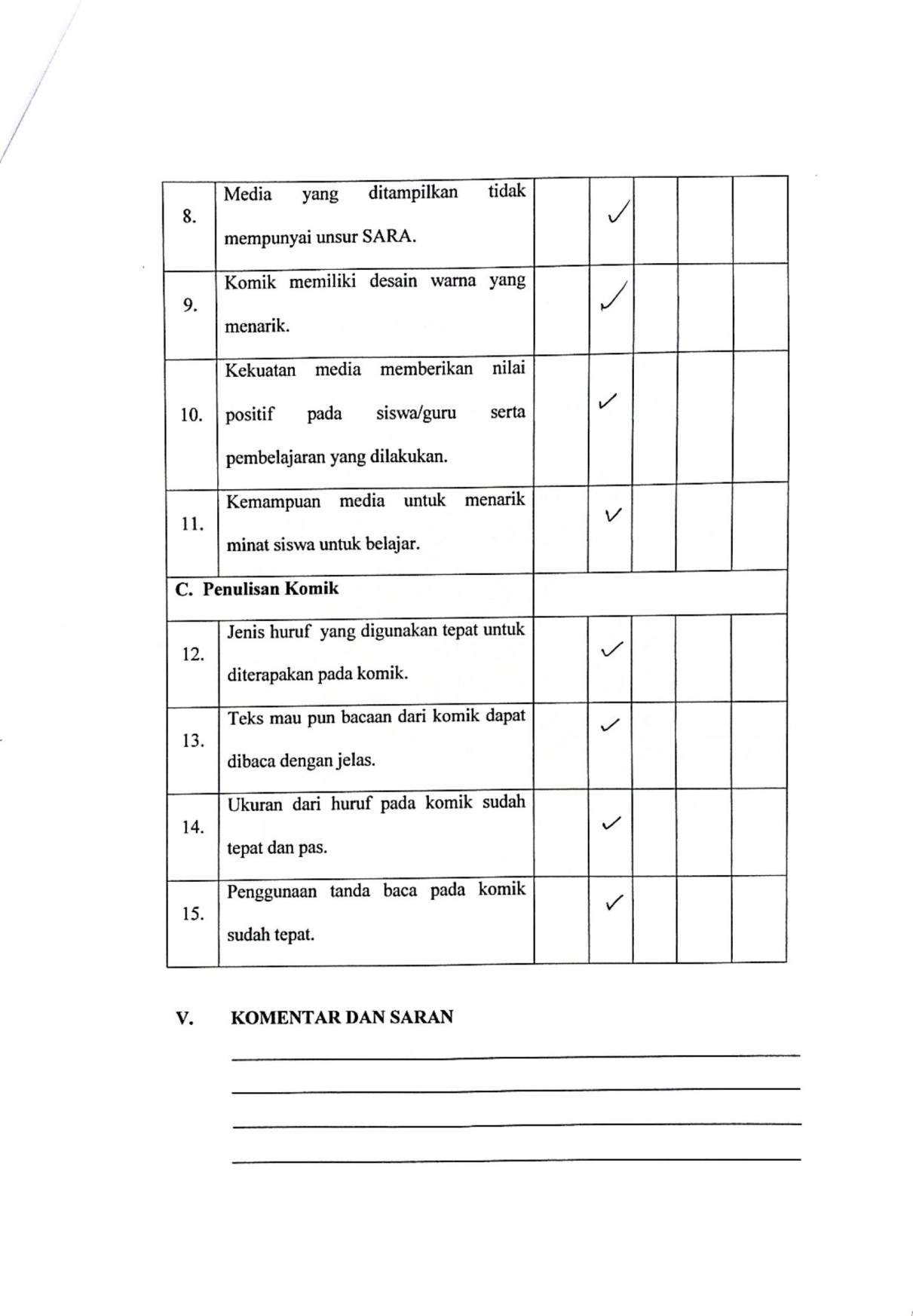 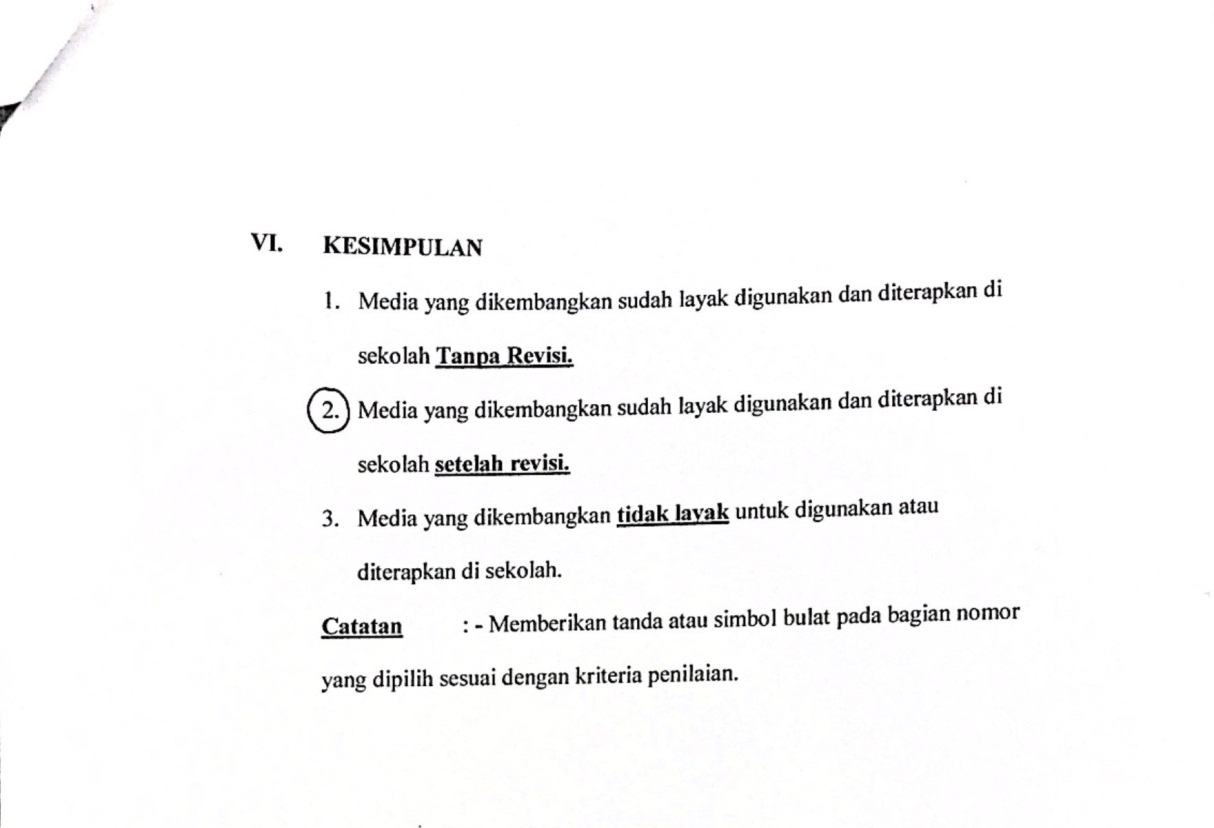 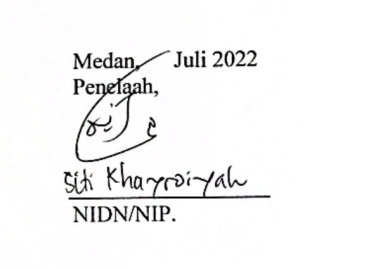 Lampiran 3 : Instrumen Validasi Ahli Materi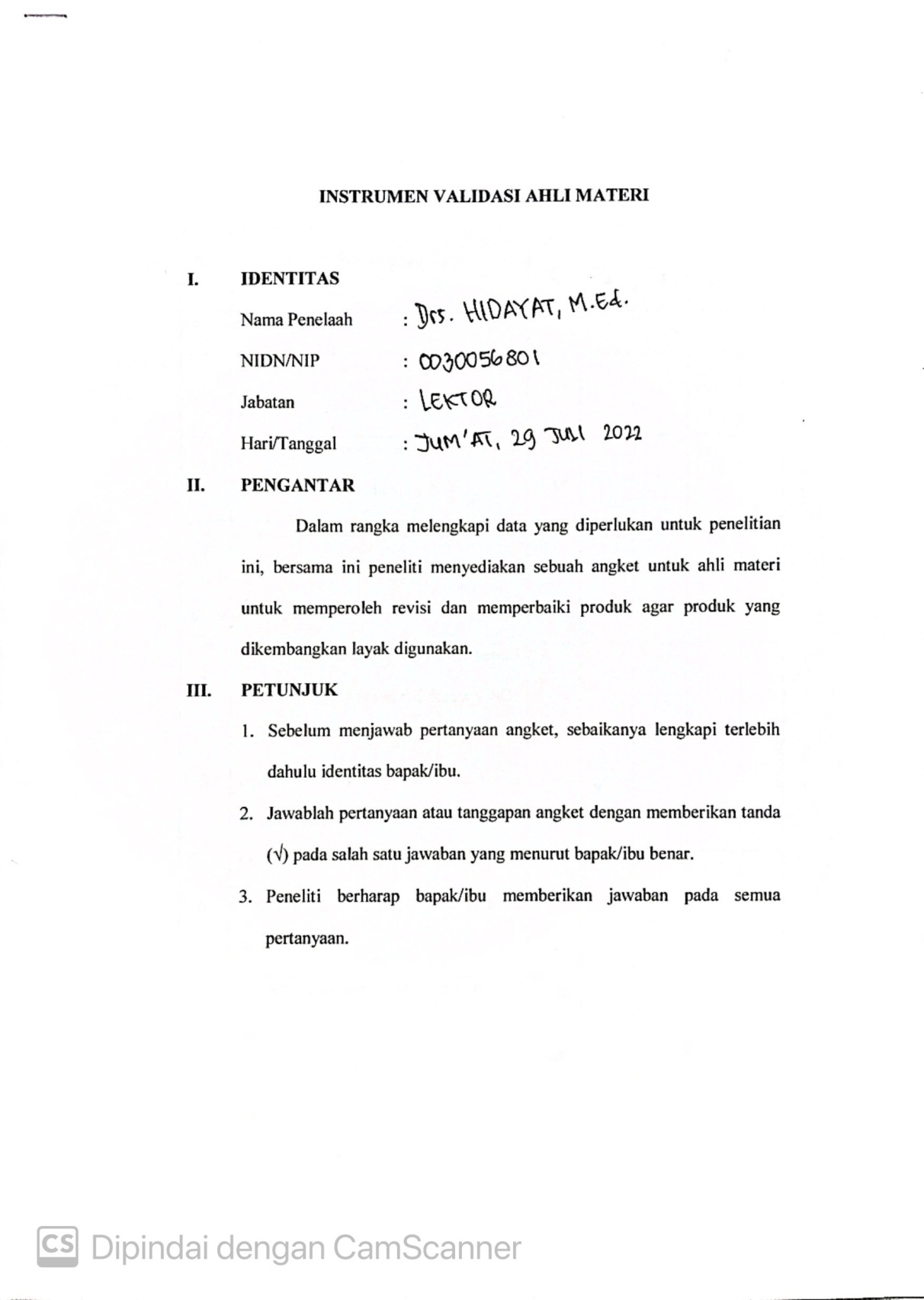 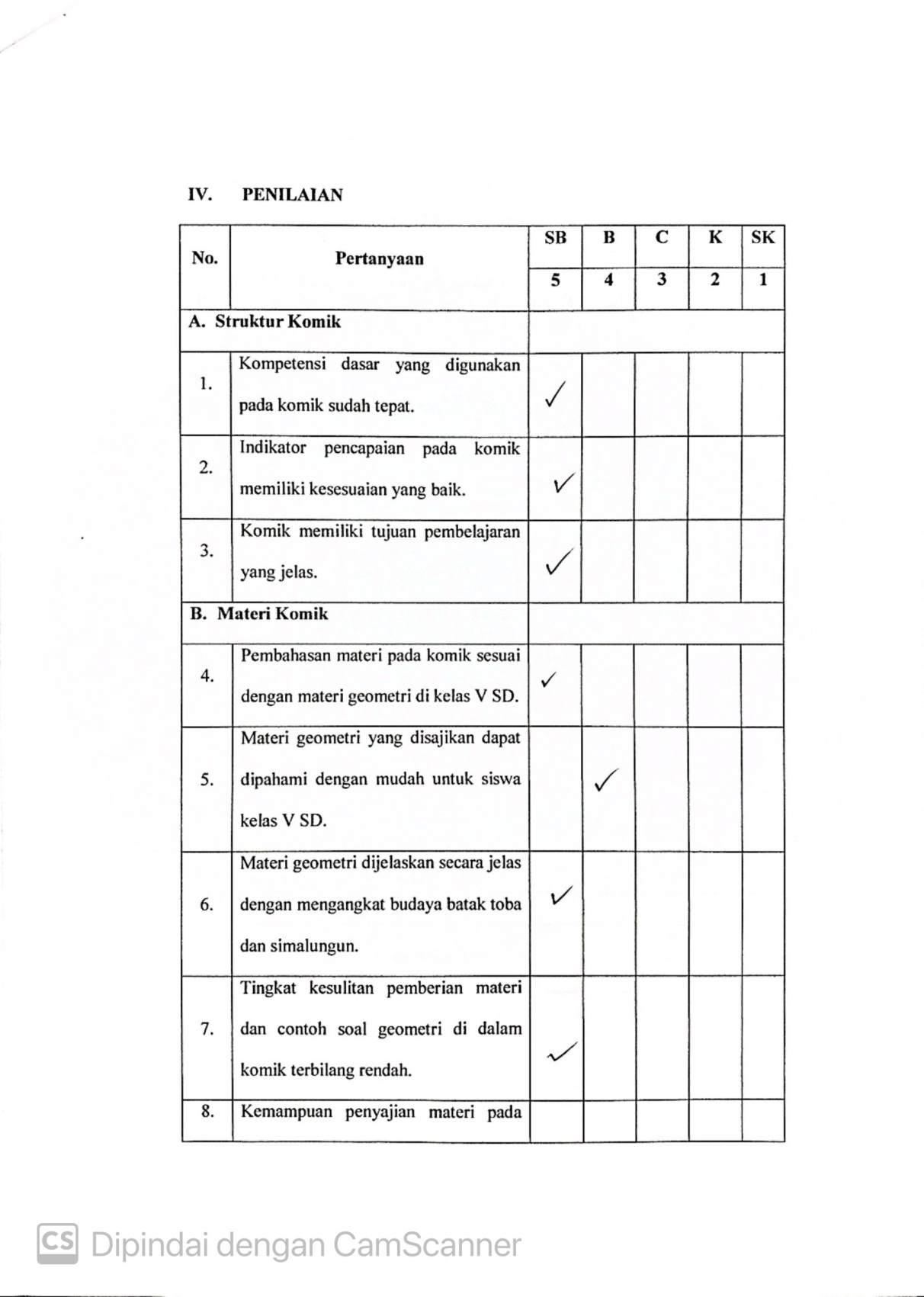 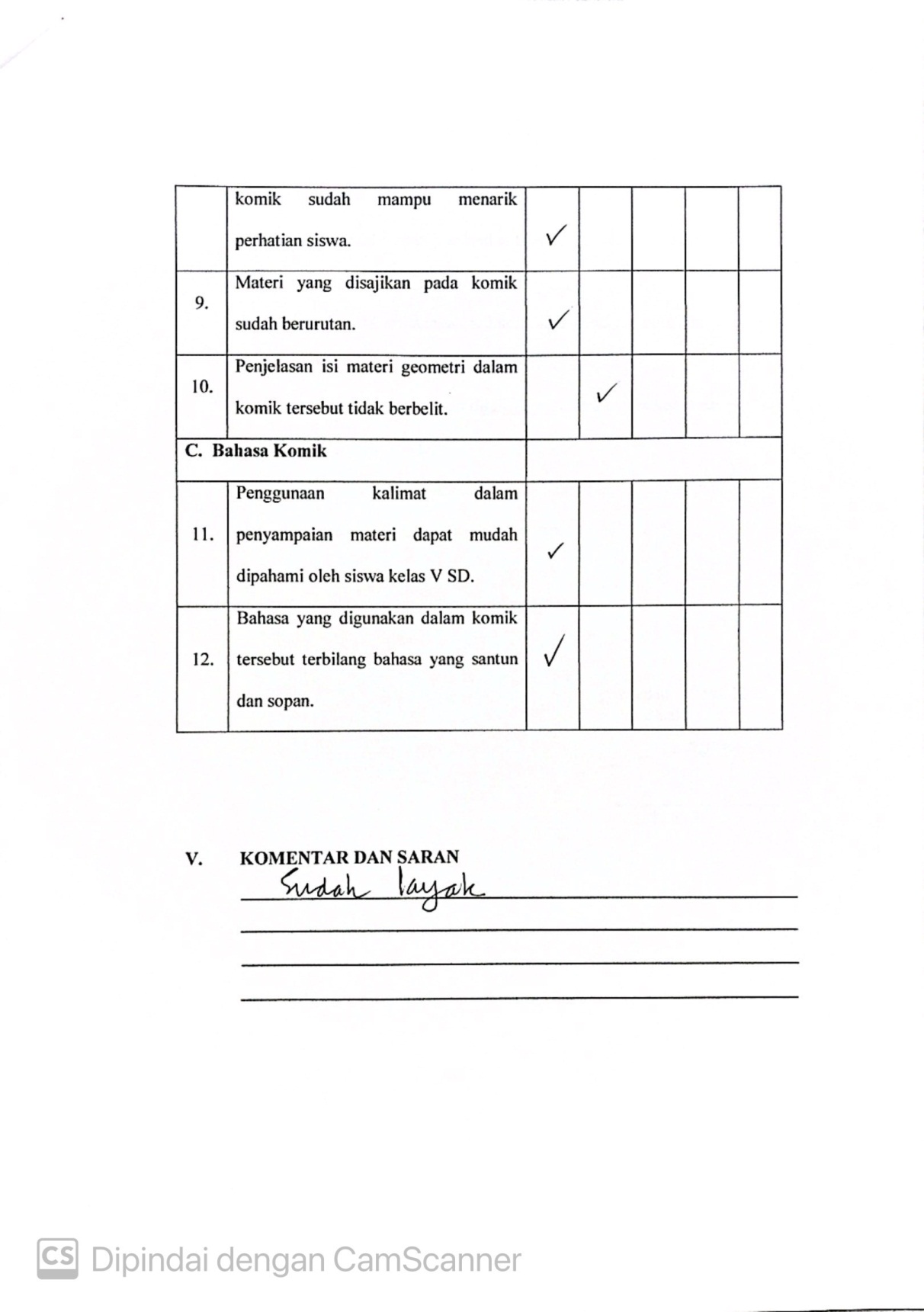 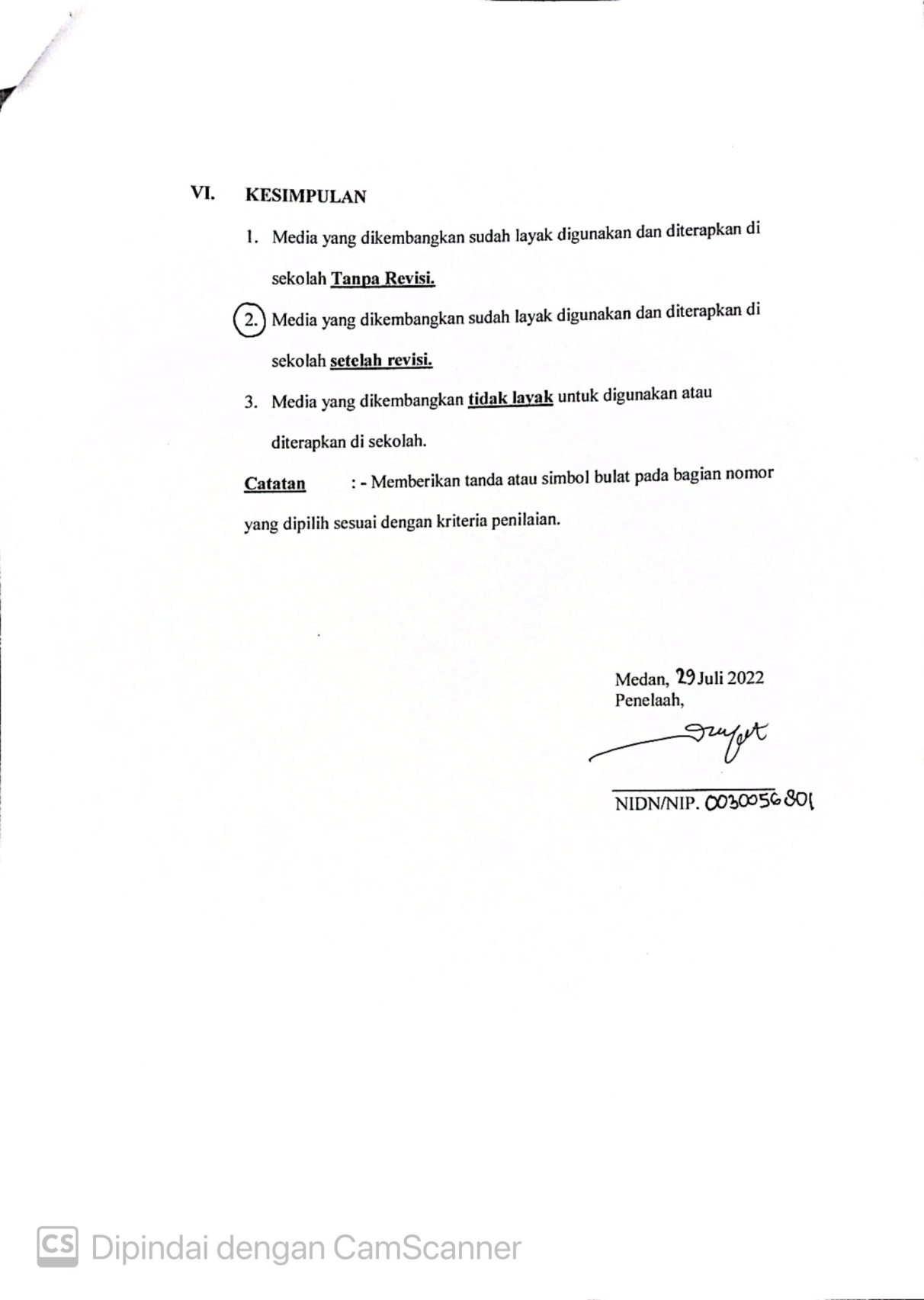 Lampiran 4 : Instrumen Validasi Tanggapan Guru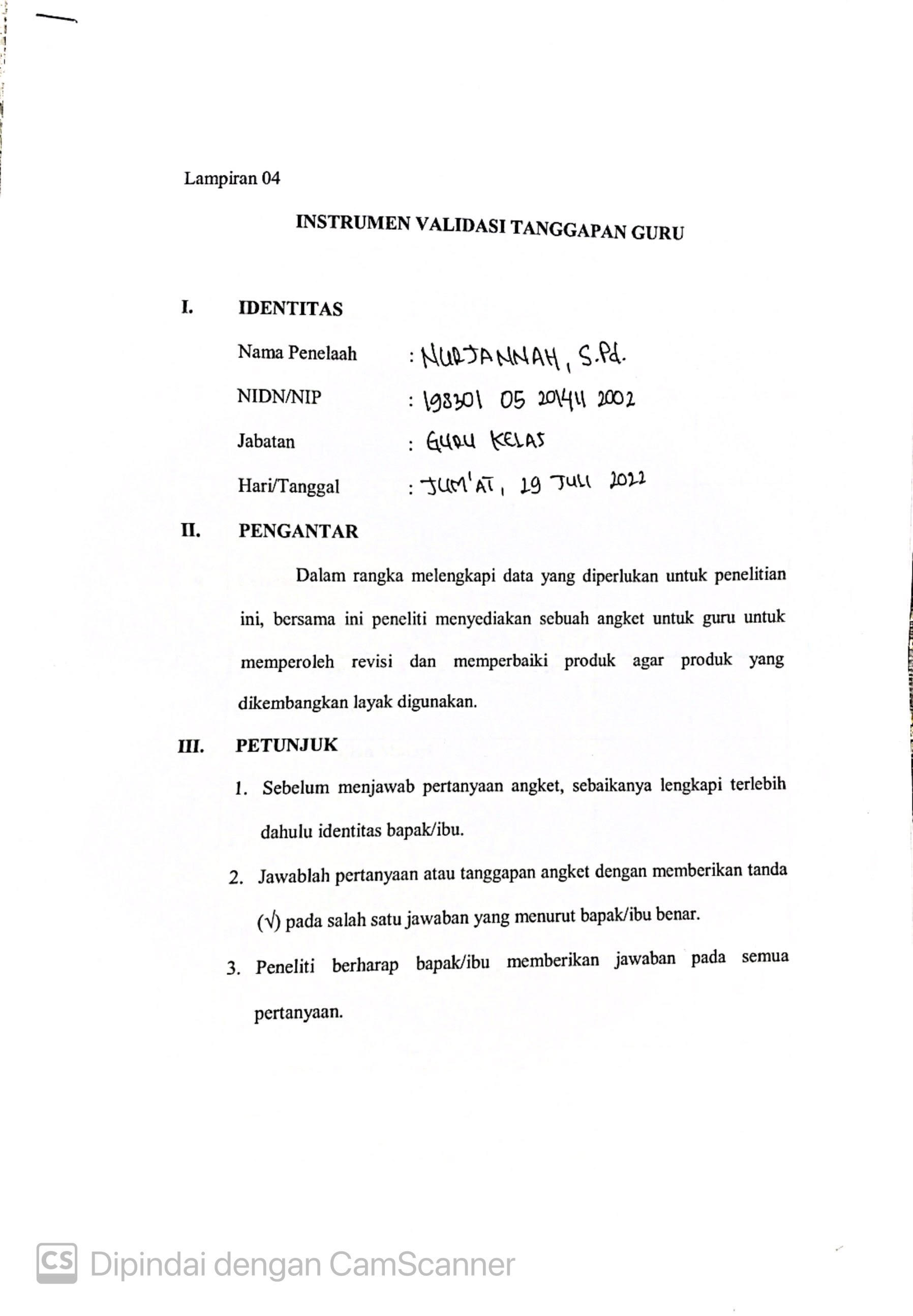 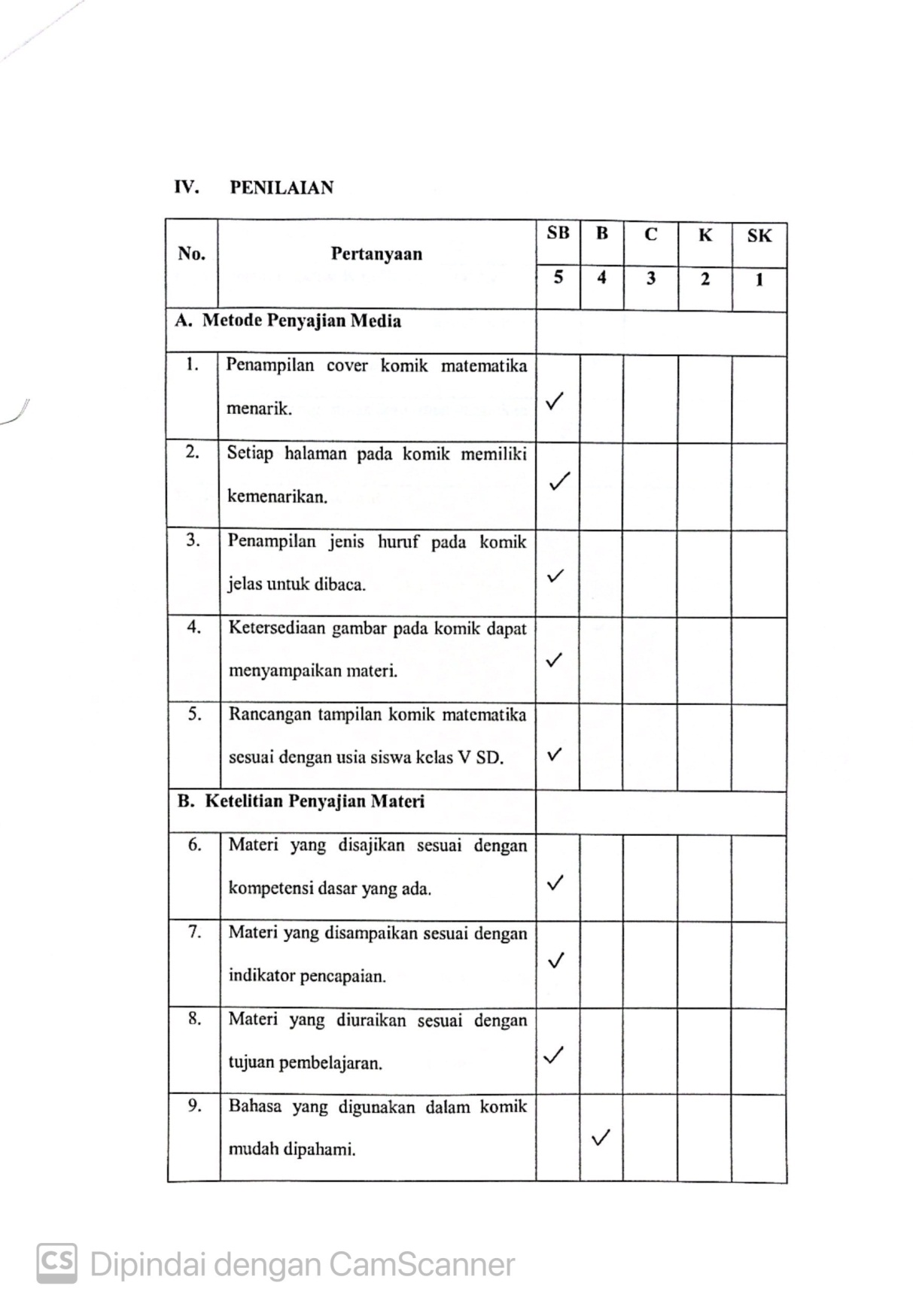 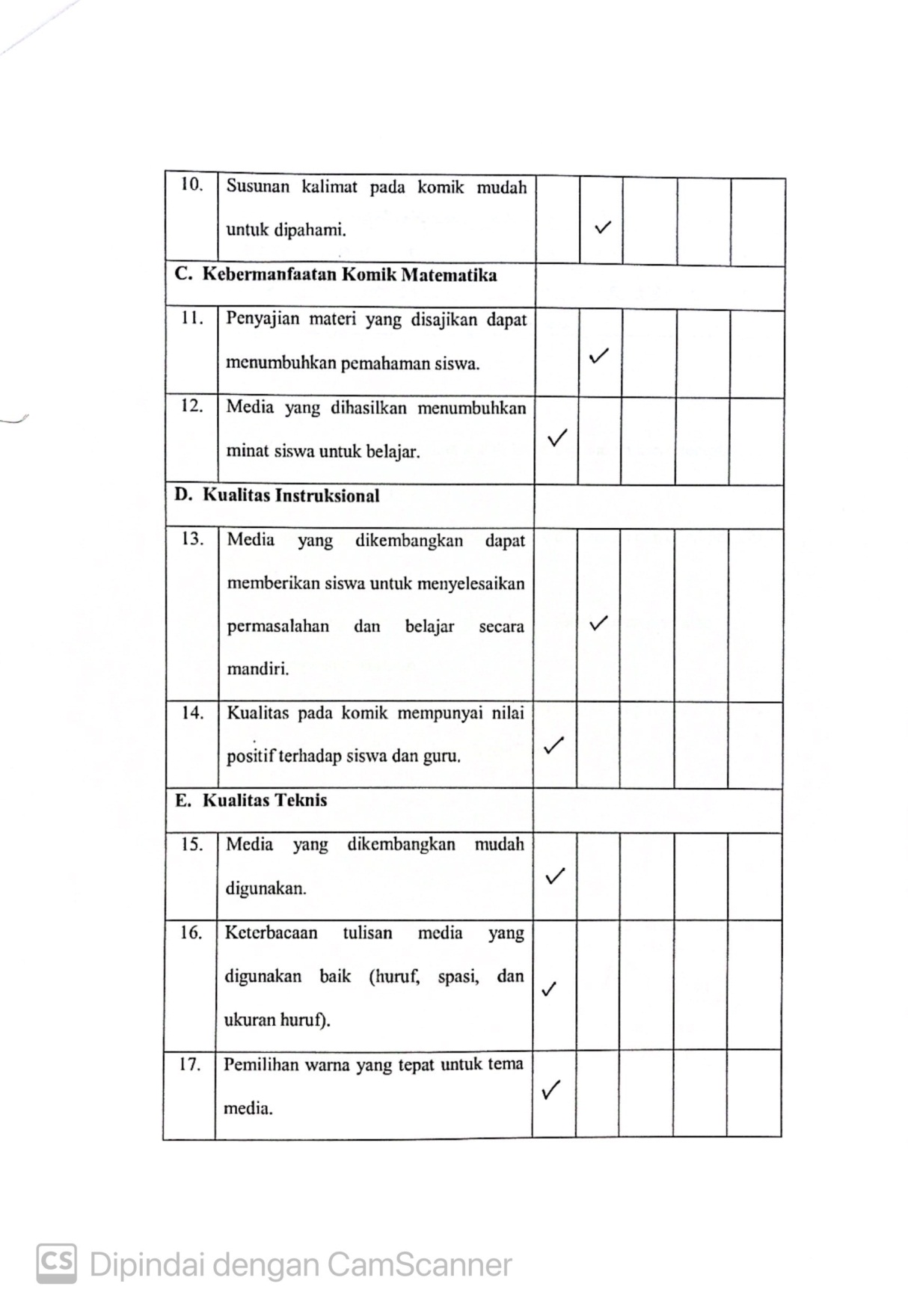 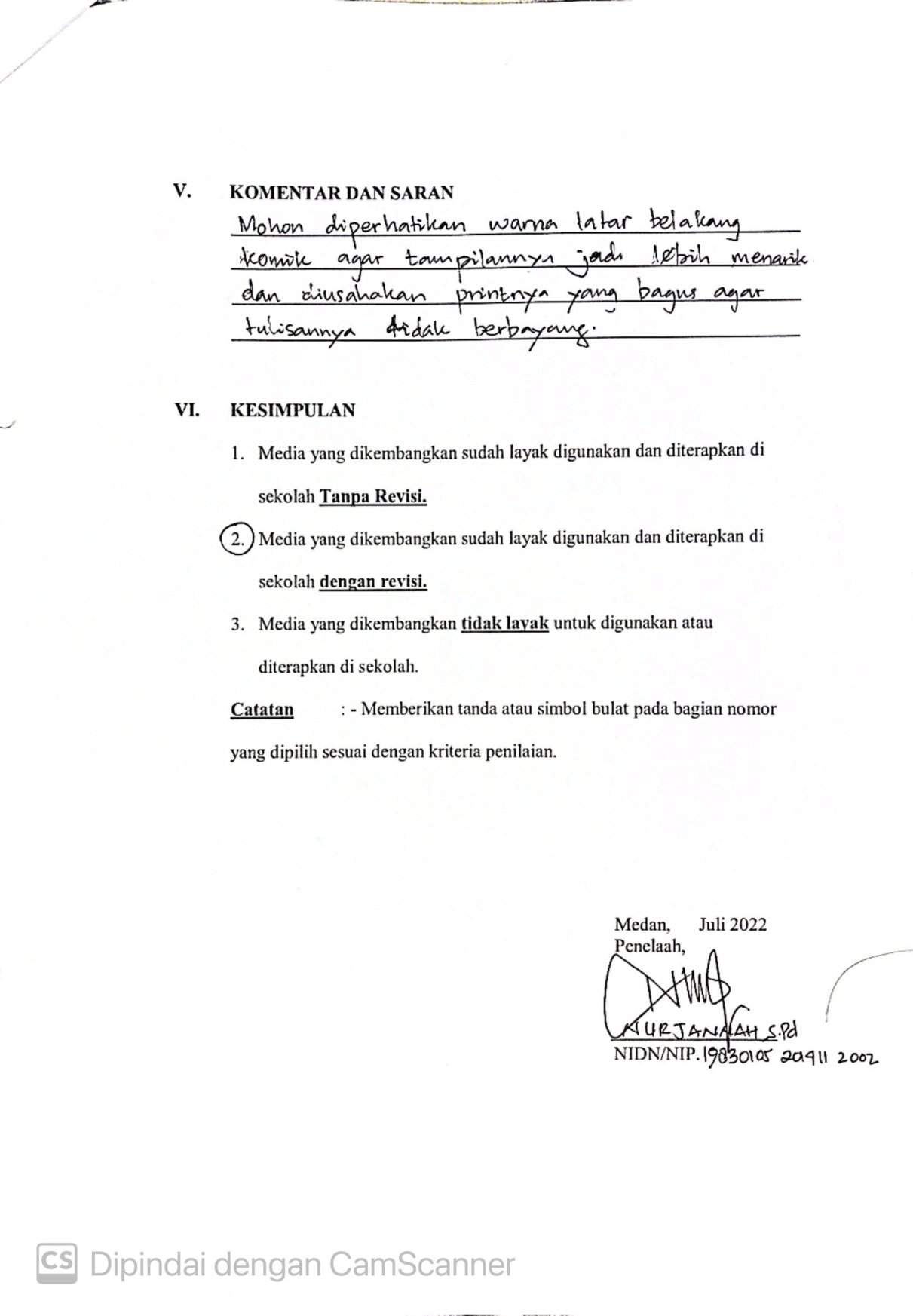 